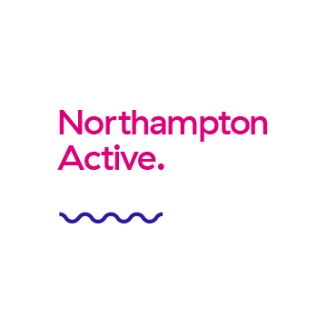 BLOCK LETTERS PLEASE				Northampton Active Admin Fee: £1This form is intended to make you aware of the risks associated with Canoeing and Kayaking and to help you make an informed decision as to whether to participate. Signing this form does not (and is not intended to) limit our obligations to you and does not in any way compromise your legal rights. Canoeing and Kayaking are "Assumed Risk" "Water Contact Sports" that may carry inherent risks. Participants should be aware of and accept these risks and be responsible for their own action and involvement.Paddler Information			Full Name				Age			NCKC Membership Number House Number 				Post CodeTelephone 				EmailMedical Information Do you have any medical conditions, for example asthma, diabetes, epilepsy etc		YES 	NOPlease give details: Do you have any disabilities or allergies that the centre should be made aware of?		YES	NOPlease give details:Do you have any special requirements?							YES	NOPlease give details: Emergency Contact Details Name							Relationship to youTelephone						Mobile Photographs We occasionally film or take photographs of our activities for publicity reasons, including reproduction on our website. If you do not agree to us using photographs or footage that includes yourself/your child, please tick the boxI am over the age of 18 and confirm that all the information supplied above is correctName				                    Date			                     Signature A parent/guardian must sign below if the participant is under 18 years of ageI the legal parent/guardian of ............................................................ give consent for my child to take part in this activity. In the event of an incident or accident involving my child, I agree to my child receiving first aid from a suitably qualified person and/or any medical or dental treatment, including but not without limitation to anaesthetic and blood transfusion, which may be considered necessary by a registered medical practitioner. Name                                                          Date                                                 SignaturePlease read all sections then write YES or NO as appropriate YES / NO I understand that the activities I may participate in will expose me to many hazards and involve the risk of property damage and loss and even personal injury, illness or death. Whilst Nene Active will take all reasonable steps to ensure my safety, I understand that they cannot be held liable for my own actions, for which I must take responsibility, or for those of a third party.I have completed and submitted a Nene Active medical consent form. I do not have any medical conditions or illnesses other than those disclosed on my medical consent form.I understand that I am not to participate in this activity if I am under the influence of alcohol or drugs.My buoyancy aid, helmet, clothing and personal craft are appropriate for use at Northampton Active and they fit correctly. White water suitable boats only. All boats are subject to approval by Northampton Active. If supervised this has been checked by my coach.I understand that whilst Northampton Active will provide me with help and advice whenever they can, I will only receive instruction in the use of equipment or techniques when I have booked and paid for such instruction. I will not participate in any activity unsupervised if I am not confident and capable in the use of any of the equipment or course.I understand NO intentional swimming is allowed on the white water course unless authorised by Northampton Active Management and is undertaken by a British Canoe White Water Safety & Rescue Provider.I understand the difficulty of the water at Northampton Active, and that the level of the flow can vary. I understand that it is suggested that I walk the course each time prior to getting on. I confirm I am sufficiently experienced and fit to paddle this course, grade 2/3, completely UNSUPERVISED. ** 
If you are part of a SUPERVISED group, please leave this question blank.I understand that the quality of the water which feeds the white water course may vary, and that if I have any concerns regarding this, I should speak to an Northampton Active staff member. I am confident swimming in moving water. ** 
If you are part of a SUPERVISED group, please leave this question blank.I have been able to read the above relevant Terms and Conditions and agree with these.